Муниципальное автономное общеобразовательное учреждение «Средняя общеобразовательная школа № 1» с углубленным изучением отдельных предметов, имени Б.С. Суворова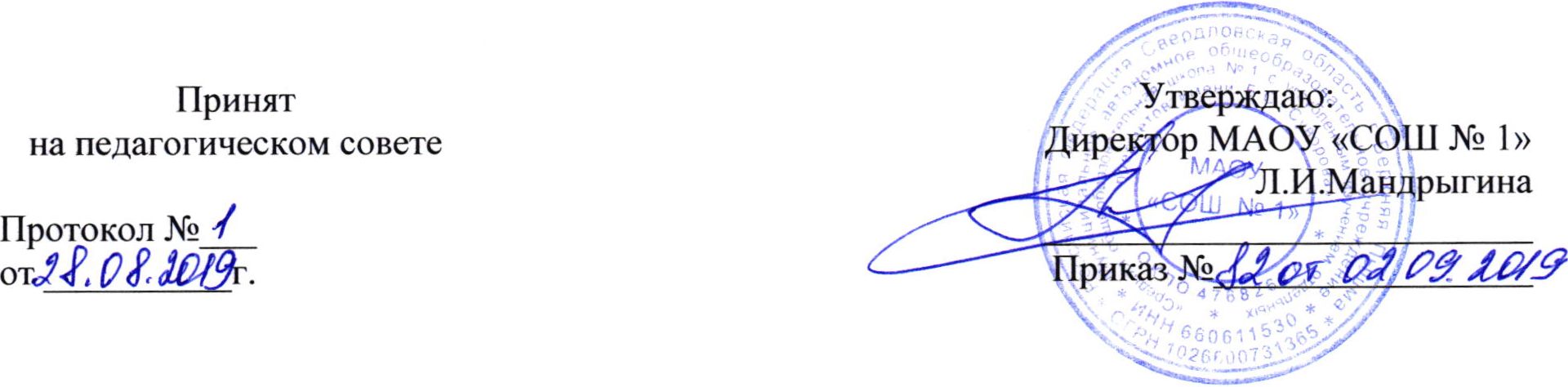 АДАПТИРОВАННАЯ  РАБОЧАЯ ПРОГРАММАпо учебному предмету «МУЗЫКА»4 класс г.Верхняя Пышма Пояснительная записка Рабочая программа на уровне начального общего образования разработана на основе:Федерального закона от 29.12.2012 № 273-ФЗ (ред. от 31.12.2014, с изм. от 02.05.2015) «Об образовании в Российской Федерации» (с изм. и доп., вступ. в силу с 31.03.2015)Федерального государственного образовательного стандарта начального общего образования, планируемых результатов начального общего образованияОсновной образовательной программы начального общего образования МАОУ «Средней общеобразовательной школы №1 с углубленным изучением отдельных предметов имени Б. С. Суворова»Программа отвечает требованиям ФГОС НОО начального образования и Концепции духовно-нравственного развития и воспитания личности гражданина РоссииПримерных программ по учебным предметам:Музыка. 1-4 классы. Рабочие программы. Предметная линия Г.П. Сергеевой, Е.Д. Критской: пособие для учителей общеобразоват. учреждений / Г.П. Сергеева, Е.Д. Критская, Т.С. Шмагина.Примерные программы начального общего образования. В. 2 ч. Ч. 2. Музыка, 1 – 4 классы. – М.: Просвещение, 2009. – 232с. – (Стандарты второго поколения). – 3-е изд. – М.: Просвещение, 2012. – 64с.Уроки музыки. 1 – 4 классы. Поурочные разработки. / Е.Д. Критская, Г.П. Сергеева, Т.С. Шмагина. – 3-е изд. – М.: Просвещение, 2012. – 256с. – (Стандарты второго поколения).Методическое оснащение уроков музыки в начальной школе (1-4 классы) по программе Критской Е.Д, Сергеевой Г.П., Шмагиной Т.С. – КИПНО (ПКиПП) СОО, 2008.Репертуарный сборник песен для пения на уроках музыки в начальной школе (по программе Е.Д. Критская, Г.П. Сергеева, Т.С. Шмагина). / А.К. Дроздова. – КИПНО (ПКиПП) СОО, Курск - 2011.УМК: Музыка. 4 класс. Учебник для общеобразовательных учреждений. / Е.Д. Критская, Г.П. Сергеева, Т.С. Шмагина. – 3-е изд. – М.: Просвещение, 2013. – 127с.Музыка. Рабочая тетрадь для 4 класс. / Е.Д. Критская, Г.П. Сергеева, Т.С. Шмагина. – М.: Просвещение, 2013Хрестоматия музыкального материала к учебнику «Музыка». 4 класс: Пособие для учителя / Сост. Е.Д.Критская, Г.П.Сергеева, - М.: Просвещение, 2004. – 128с.: нотыФонохрестоматии музыкального материала к УМК «Музыка». 4 класс. 3 аудиокассеты 2002гФонохрестоматии музыкального материала к УМК «Музыка». 4 класс. mp 3 СD.Планируемые результаты освоения учебного предмета «Музыка» 4 классДостижение личностных, метапредметных и предметных результатов освоения программы обучающимися происходит в процессе активного восприятия и обсуждения музыки, освоения основ музыкальной грамоты, собственного опыта музыкально-творческой деятельности обучающихся: хорового пения и игры на элементарных музыкальных инструментах, пластическом интонировании, подготовке музыкально-театрализованных представлений.В результате освоения программы у обучающихся будут сформированы готовность к саморазвитию, мотивация к обучению и познанию; понимание ценности отечественных национально-культурных традиций, осознание своей этнической и национальной принадлежности, уважение к истории и духовным традициям России, музыкальной культуре ее народов, понимание роли музыки в жизни человека и общества, духовно-нравственном развитии человека. В процессе приобретения собственного опыта музыкально-творческой деятельности обучающиеся научатся понимать музыку как составную и неотъемлемую часть окружающего мира, постигать и осмысливать явления музыкальной культуры, выражать свои мысли и чувства, обусловленные восприятием музыкальных произведений, использовать музыкальные образы при создании театрализованных и музыкально-пластических композиций, исполнении вокально-хоровых и инструментальных произведений, в импровизации.Школьники научатся размышлять о музыке, эмоционально выражать свое отношение к искусству; проявлять эстетические и художественные предпочтения, интерес к музыкальному искусству и музыкальной деятельности; формировать позитивную самооценку, самоуважение, основанные на реализованном творческом потенциале, развитии художественного вкуса, осуществлении собственных музыкально-исполнительских замыслов.У обучающихся проявится способность вставать на позицию другого человека, вести диалог, участвовать в обсуждении значимых для человека явлений жизни и искусства, продуктивно сотрудничать со сверстниками и взрослыми в процессе музыкально-творческой деятельности. Реализация программы обеспечивает овладение социальными компетенциями, развитие коммуникативных способностей через музыкально-игровую деятельность, способности к дальнейшему самопознанию и саморазвитию. Обучающиеся научатся организовывать культурный досуг, самостоятельную музыкально-творческую деятельность, в том числе на основе домашнего музицирования, совместной музыкальной деятельности с друзьями, родителями.Описание ценностных ориентиров содержания учебного предмета.Уроки музыки, как и художественное образование в целом, предоставляя всем детям возможности для культурной и творческой деятельности, позволяют сделать более динамичной и плодотворной взаимосвязь  образования, культуры и искусства.Освоение музыки как духовного наследия человечества  предполагает:формирование опыта эмоционально-образного восприятия;начальное овладение различными видами музыкально-творческой деятельности;приобретение знаний и умении;овладение УУДВнимание на музыкальных занятиях акцентируется на личностном развитии, нравственно – эстетическом воспитании, формировании культуры мировосприятия младших школьников через эмпатию, идентификацию, эмоционально-эстетический отклик на музыку. Школьники понимают, что музыка открывает перед ними возможности для познания чувств и мыслей человека, его духовно-нравственного становления, развивает способность сопереживать, встать на позицию другого человека, вести диалог, участвовать в обсуждении значимых для человека явлений жизни и искусства, продуктивно сотрудничать со сверстниками и взрослыми.Личностные результаты:чувство гордости за свою Родину, российский народ и историю России, осознание своей этнической и национальной принадлежности целостный, социально ориентированный взгляд на мир в его органичном единстве и разнообразии природы, культур, народов и религийуважительное отношение к культуре других народов:эстетические потребности, ценности  и чувстваразвиты мотивы учебной деятельности и сформирован личностный смысл учения; навыки сотрудничества с учителем и сверстниками.развиты этические чувства доброжелательности и эмоционально-нравственной отзывчивости, понимания и сопереживания чувствам других людей.Метапредметные результаты: способность принимать и сохранять цели и задачи учебной деятельности, поиска средств ее осуществления. умение планировать, контролировать и оценивать учебные действия в соответствии с поставленной задачей и условием ее реализации; определять наиболее эффективные способы достижения результата.освоены начальные формы познавательной и личностной рефлексии.овладение навыками смыслового чтения текстов различных стилей и жанров в соответствии с целями и задачами; осознанно строить речевое высказывание в соответствии с задачами коммуникации и составлять тексты  в устной и письменной формах.овладение логическими действиями сравнения, анализа, синтеза, обобщения, установления аналогийумение осуществлять информационную, познавательную и практическую деятельность с использованием различных средств информации и коммуникацииПредметные результатыВ результате изучения музыки на ступени начального общего образования у обучающихся будут сформированы:основы музыкальной культуры через эмоциональное активное восприятие, развитый художественный вкус, интерес к музыкальному искусству и музыкальной деятельности;воспитаны нравственные и эстетические чувства: любовь к Родине, гордость за достижения отечественного и мирового музыкального искусства, уважение к истории и духовным традициям России, музыкальной культуре её народов;начнут развиваться образное и ассоциативное мышление и воображение, музыкальная память и слух, певческий голос, учебно-творческие способности в различных видах музыкальной деятельности.Обучающиеся научатся:воспринимать музыку и размышлять о ней, открыто и эмоционально выражать своё отношение к искусству, проявлять эстетические и художественные предпочтения, позитивную самооценку, самоуважение, жизненный оптимизм;воплощать музыкальные образы при создании театрализованных и музыкально-пластических композиций, разучивании и исполнении вокально-хоровых произведений, игре на элементарных детских музыкальных инструментах;вставать на позицию другого человека, вести диалог, участвовать в обсуждении значимых для человека явлений жизни и искусства, продуктивно сотрудничать со сверстниками и взрослыми;реализовать собственный творческий потенциал, применяя музыкальные знания и представления о музыкальном искусстве для выполнения учебных и художественно- практических задач;понимать роль музыки в жизни человека, применять полученные знания и приобретённый опыт творческой деятельности при организации содержательного культурного досуга во внеурочной и внешкольной деятельности.Требования к уровню подготовки учащихся4 классрасширение жизненно-музыкальных впечатлений учащихся от общения с музыкой разных народов, стилей, композиторов;выявление характерных особенностей русской музыки (народной и профессиональной) в сравнении с музыкой других народов и стран;воспитание навыков эмоционально-осознанного восприятия музыки, умения анализировать ее содержание, форму, музыкальный язык на интонационно-образной основе;расширение представлений о взаимосвязи музыки с другими видами искусства (литература, изобразительное искусство, кино, театр) и развитие на этой основе ассоциативно-образного мышления учащихся и творческих способностей;развитие умения давать личностную оценку музыке, умения оценочного восприятия различных явлений музыкального искусства.совершенствование умений и навыков музыкально-творческой деятельности.Общая характеристика учебного предметаПредмет музыка в 4 классе начальной школы имеет целью введение детей в многообразный мир музыкальной культуры через знакомство с музыкальными произведениями, доступными их восприятию, и способствует решению следующих целей и задач:формирование основ музыкальной культуры через эмоциональное, активное восприятие музыки;воспитание эмоционально - ценностного отношения к искусству, художественного вкуса, нравственных и эстетических чувств: любви к ближнему, к своему народу, к Родине; уважения к истории, традициям, музыкальной культуре разных народов мира;развитие интереса к музыке и музыкальной деятельности, образного и ассоциативного мышления и воображения, музыкальной памяти и слуха, певческого голоса, творческих способностей в различных видах музыкальной деятельности;освоение музыкальных произведений и знаний о музыке;овладение практическими умениями и навыками в учебно-творческой деятельности: пении, слушании музыки, игре на элементарных музыкальных инструментах, музыкально - пластическом движении и импровизации.Отличительной особенностью программы является охват широкого культурологического пространства, которое подразумевает постоянные выходы за рамки музыкального искусства и включение в контекст уроков музыки сведений из истории, произведений литературы (поэтических и прозаических) и изобразительного искусства, что выполняет функцию эмоционально-эстетического фона, усиливающего понимание детьми содержания музыкального произведения. Основой развития музыкального мышления детей становятся неоднозначность их восприятия, множественность индивидуальных трактовок, разнообразные варианты «слушания», «видения» конкретных музыкальных сочинений, отраженных, например, в рисунках, близких по своей образной сущности музыкальным произведениям. Все это способствует развитию ассоциативного мышления детей, «внутреннего слуха» и «внутреннего зрения».Учебник и рабочая тетрадь имеют разделы, в названиях которых выражены художественно-педагогические идеи блока уроков четверти, года. Они могут стать своеобразным нравственно-эстетическим стержнем уроков музыки, так как помогают раскрыть наиболее важные для формирования личности ребенка вечные темы – темы добра и зла, любви и ненависти, жизни и смерти, материнства, защиты Отечества и др.Разделы учебников для учащихся 4 класса (их семь в учебнике) дают ориентиры для вариативного планирования уроков музыки.Акцент на уроках музыки в системе массового музыкального воспитания и образования поставлен не столько на приобретение теоретических знаний, сколько на расширение интонационно-образного багажа ребенка, развитие его эмоционального отклика на музыку, формирование устойчивого интереса к музыкальному искусству как части его окружающего мира. Главным является не столько знания о музыке, сколько погружение детей в саму музыку, знание самой музыки. Этому способствует, прежде всего, исполнительская деятельность, развитие навыков коллективного музицирования – пения, игры на музыкальных инструментах, пластического интонирования, простейших импровизаций и т.д. Методика работы с УМК «Музыка» в начальной школе предполагает органическое и естественное его включение в учебный процесс, где главным является сама музыка, а также обращение ребенка к учебникам и рабочим тетрадям дома с целью восстановления в памяти и сознании образа музыки, звучащей на уроке.Проведение урока с использованием УМК нацеливает учителя на расширение образовательной среды и повышение интереса детей к классической музыке через эмоционально открытое общение с ней в музыкальных радио- и телепередачах, при посещении концертов, «слышание» музыки в фильмах, спектаклях, на понимание её роли в школьных праздниках, при организации домашнего досуга и т.д.Методический принцип сходства и различия, основанный на принципе «тождества и контраста», определил выстраивание музыкального материала в УМК и способов его подачи в данном пособии. На страницах пособия есть рекомендации по применению таких методов музыкального образования и воспитания младших школьников, как:Методы музыкального образования и воспитания школьников-метод художественного, нравственно-эстетического познания музыки;-метод интонационно-стилевого постижения музыки;-метод эмоциональной драматургии;-метод концентричности организации музыкального материала;-метод забегания вперед и возвращения к пройденному (перспективы и ретроспективы в обучении);-метод создания «композиций» (в форме диалога, музыкальных ансамблей и др.);-метод игры;-метод художественного контекста (выхода за пределы музыки).В учебном процессе эти методы применяются как при работе с конкретными музыкальными сочинениями, так и при изучении той или иной тематической линии, в связи с воплощением какой-либо художественно-педагогической идеи.Обобщённые темы разделов учебника в 4 классе дают возможность учителю музыки дозировать объём изучаемого детьми материала, который зависит от уровня общего и музыкального развития учащихся, с учетом этого уровня можно прогнозировать степень интенсивности прохождения материала, уровень формирования навыков музицирования, усвоения основных понятий и категорий музыкального искусства, элементов языка других искусств.Постижение музыкального искусства учащимися подразумевает различные формы общения каждого ребенка с музыкой на уроке и во внеурочной деятельности. Принципы отбора основного и дополнительного содержания материала связаны с преемственностью целей образования на различных ступенях и уровнях обучения, логикой межпредметных связей, а также с возрастными особенностями развития учащихся.В сферу исполнительской деятельности учащихся входят:- хоровое и ансамблевое пение;- пластическое интонирование и музыкально-ритмические движения;- игра на музыкальных инструментах;-инсценирование (разыгрывание) песен, сюжетов сказок, музыкальных пьес программного характера;-освоение элементов музыкальной грамоты как средства фиксации музыкальной речи.Помимо этого, дети проявляют:- творческое начало в размышлениях о музыке, импровизациях (речевой, вокальной, ритмической, пластической);-в рисунках на темы полюбившихся музыкальных произведений, в составлении программы итогового концерта.Рабочая программа по музыке для обучающегося 4-го «Г» с ОВЗ (ЗПР) класса составлена на основе федерального компонента государственного стандарта начального общего образования.Программа рассчитана на обучающихся с ОВЗ (ЗПР), имеющих задержку психического развития. Учитывая следующие психические особенности детей: неустойчивое внимание, малый объём памяти, неточность и затруднен е при воспроизведении материала, негрубые нарушения речи, несформированность мыслительных операций анализа, сравнения, обобщения.Процесс обучения ребят с ОВЗ (ЗПР) имеет коррекционно-развивающий характер, что выражается в использовании заданий направленных на коррекцию имеющихся у детей недостатков и опирается на субъективный опыт учащихся, связь изучаемого материала с реальной жизнью.Постижение музыкального искусства учащимися подразумевает различные формы общения каждого ребенка с музыкой на уроке и во внеурочной деятельности. Принципы отбора основного и дополнительного содержания материала связаны с преемственностью целей образования на различных ступенях и уровнях обучения, логикой межпредметных связей, а также с возрастными особенностями развития учащихся на основе принципа минимального числа вводимых понятий, которые будут использоваться на уроке.Изучение наиболее трудных тем сопровождается предварительным накоплением устного музыкального опыта, наблюдением за реальными событиями.Ввиду психологических особенностей, обучающихся с ОВЗ (ЗПР), с целью усиления практической направленности обучения проводится коррекционная работа, которая включает следующие направления.Коррекция отдельных сторон психической деятельности: коррекция – развитие восприятия, представлений, ощущений; коррекция – развитие памяти; коррекция – развитие внимания; формирование обобщенных представлений о средствах выразительности (темп, мелодия, ритм и т.д.).Развитие различных видов мышления: развитие наглядно-образного мышления; развитие словесно-логического мышления (умение видеть и устанавливать логические связи между предметами, явлениями и событиями).Развитие основных мыслительных операций: развитие умения сравнивать, анализировать; развитие умения выделять сходство и различие понятий; умение планировать деятельность.Коррекция нарушений в развитии эмоционально-личностной сферы: развитие инициативности, стремления доводить начатое дело до конца; формирование умения преодолевать трудности; воспитание самостоятельности принятия решения; формирование адекватности чувств; формирование устойчивой и адекватной самооценки; формирование умения анализировать свою деятельность; воспитание правильного отношения к критике.Место учебного предмета «Музыка» в учебном планеВ соответствии с федеральным базисным учебным планом для образовательных учреждений РФ на изучение музыки в 4 «Г» с учащимся с ОВЗ (ЗПР) в классе отводится 34 часа, Количество учебных недель – 34.Рабочая программа предусматривает изучение музыки в объеме 1 час в неделю в течение 1 учебного года на базовом уровне.Срок реализации программы: 1 годФормы контроля:При организации учебно-воспитательного процесса для реализации программы «Музыка» 4 «Г» с учащимся с ОВЗ (ЗПР) в классе предпочтительными формами организации учебного предмета считаю: индивидуальные, групповые, коллективные, классные и внеклассные.Виды организации учебной деятельности:В программе предусмотрены нетрадиционные формы проведения уроков: урок-путешествие, урок-игра. А так же викторина, самостоятельная работа, творческая работа.Промежуточная аттестация проводится в соответствии с требованиями к уровню подготовки обучающихся 4 «Г» с учащимся с ОВЗ (ЗПР) в классе начальной школы в форме: наблюдения, игры «Что? Где? Когда?» (1-2 четверти) и исследовательской работы, защита по 1 мини-проекта (групповой и коллектива) в 3 и 4 четверти.Тему проекта желательно выбрать, опираясь на художественно-педагогическую идею учебника «Музыка» для 4 класса:«Музыка моего родного края»;«Мои любимые композиторы»;«Что мы знаем о современных исполнителях»;«Музыкальный театр: играем в оперу (балет, мюзикл)».К подготовке и защите проекта желательно привлечь родителей, старшеклассников, педагогов дополнительного образования. Они помогут ребятам разработать план проекта, его сценарий, найти информацию (текстовую, музыкальную, художественную) в Интернете, подготовить компьютерную презентацию.Поурочное планирование имеет изменения. Темы из разделов «О России петь - что стремиться в храм», «Гори, гори ясно, чтобы не погасло!» и в «Концертном зале» «распределены» в течение года. Раздел «О России петь…»- вместо 3ч, 2ч (тема «Праздник праздников, торжество торжеств. «Ангел вопияше». «Родной обычай старины»«Светлый праздник Пасха».-1час).Логика изложения и содержание программы полностью соответствуют требованиям ФГОС начального общего образования, поэтому в программу не внесено изменений.КОНТРОЛЬ УРОВНЯ ОБУЧЕННОСТИ В 4 «Г» с ОВЗ (ЗПР) КЛАССЕСХЕМА-СЕТКА 4 «Г» с ОВЗ (ЗПР) КЛАСССодержание программы предмета «Музыка» 4 «Г» класса.Тематическое планирование музыки в 4 «Г» с ОВЗ (ЗПР) классеПриложение 4 «Г» с ОВЗ (ЗПР) классПеречень литературы и средств обученияМетодические пособия для учителя:1. Затямина Т. А. Современные уроки музыки / Т. А. Затямина. – М.: Глобус, 2008.2. Золина Л. В. Уроки музыки с применением информационных технологий.1-8 классы: методическое пособие с электронным приложением /авт.-сост.– М.: Глобус, 2008г3. Музыка. 1-8 классы: развернутое тематическое планирование по программе Е.Д. Критской, Г.П. Сергеевой / авт.-сост. А.П. Сигаева, С.Н. Сидорова. – Волгоград: Учитель, 2011.4. Музыка.1-4 классы: конспекты уроков, рекомендации, планирование (из опыта работы) / авт.-сост. Г.В. Стюхина. – Волгоград: Учитель, 20105. Разумовская О. К. Зарубежные композиторы. Биографии, викторины, кроссворды / О.К. Разумовская. – М.: Айрис-пресс, 2008. – 176с. - (Методика).Дополнительная литература для учащихся:1. Кленов А. С. Я познаю мир: дет.энцикл.: Музыка / Авт. А. С. Кленов. под общ.ред. О. Г. Хинн. – М.: ООО «Фирма «Издательство АСТ», 1999. – 464 с.2. Рыцарева М. Г. Музыка и я: Популярная энциклопедия для детей. – М: Музыка, 1994. 367с.: ил.3. Уроки музыки. Н. Кончаловская, П. СинявскийMULTIMEDIA – поддержка предмета1. Мультимедийная программа «Учимся понимать музыку»2. Музыкальный класс. 000 «Нью Медиа Дженерейшн».3. Мультимедийная программа «Шедевры музыки» издательства «Кирилл и Мефодий»4. Мультимедийная программа «Энциклопедия классической музыки» «Коминфо»5. Электронный образовательный ресурс (ЭОР) нового поколения (НП)6. Мультимедийная программа «Музыка. Ключи»7.Мультимедийная программа "Музыка в цифровом пространстве"8. Мультимедийная программа «Энциклопедия Кирилла и Мефодия 2009г.»9.Мультимедийная программа «История музыкальных инструментов»10.Единая коллекция - http://collection.cross-edu.ru/catalog/rubr/f544b3b7-f1f4-5b76-f453-552f31d9b16411.Российский общеобразовательный портал - http://music.edu.ru/12.Детские электронные книги и презентации - http://viki.rdf.ru/13. CD-ROM. «Мир музыки». Программно-методический комплексСредства обучения.Печатные пособия:*Портреты композиторов (комплект – стенд);2. Информационно – коммуникативные средства:* «Праздничный календарь» (2 СД)3. Технические средства обучения:*музыкальный центр, ноутбук, проектор.4. Учебно-практическое оборудование:* музыкальные инструменты (фортепиано).№ урокаТема урокаВид контроляФорма контроля8.Обобщение тем 1 четвертиТекущий - устноИгра «Что? Где? Когда?15.Обобщение тем 2 четвертиТекущий - письменныйИгра «Что? Где? Когда?Промежуточный тест25.Обобщение тем 3 четвертиТекущий - устноЗащита мини-проекта (групповой)33.Обобщение тем 4 четвертиТекущий - письменныйПромежуточный тест34.Защита исследовательского проектаТекущий - устноЗащита мини-проекта (коллектива)№ п/пНаименование разделаКоличество часов1Россия – Родина моя42О России петь – что стремиться в храм43День, полный событий64Гори, гори ясно, чтобы не погасло!35В концертном зале46В музыкальном театре47Чтоб музыкантом быть, так надобно уменье4Обобщение тем четверти5ИТОГО:34№ п/пНазвание раздела, темыСодержание тем1Раздел «Россия – Родина моя» - 4чМелодия. Ты запой мне эту песню… Что не выразишь словами, звуком на душу навей…Как сложили песню. Звучащие картины. Ты откуда, русская, зародилась музыка? Я пойду по полю белому…. На великий праздник собралася Русь!Основные средства музыкальной выразительности (мелодия). Красота родной земли, человека в народной музыке и сочинениях русских композиторов. Общность интонаций народного и композиторского музыкального творчества. Тайна рождения песни. Многообразие жанров народных песен: колыбельная, плясовая, солдатская, трудовая, лирическая и др. Особенности интонаций, ритмов, композиционного строения, манера исполнения. Лирические образы С. Рахманинова (вокализ, инструментальный концерт), патриотическая тема в музыке М. Глинки (опера), С. Прокофьева (кантата).2Раздел «О России петь – что стремиться в храм»-4чСвятые земли Русской. Илья Муромец. Кирилл и Мефодий. Праздников праздник торжество из торжеств. Ангел вопияше. Родной обычай старины. Светлый праздник.Нравственные подвиги святых земли Русской (равноапостольные княгиня Ольга, князь Владимир, Илья Муромец и др.), их почитание и восхваление. Святые равноапостольные Кирилл и Мефодий – создатель славянской письменности. Религиозные песнопения (стихира, тропарь молитва, величание («Ангел вопияше» П.Чесноков – молитва); особенности их мелодики, ритма, исполнения.Праздники Русской православной церкви (Пасха). Церковные и народные традиции праздника. Образ светлого Христа Воскресения в музыке русских композиторов (Сюита для двух фортепиано «Светлый праздник).3Раздел «День, полный событий»-6чПриют спокойствия, трудов и вдохновенья…Зимнее утро. Зимний вечер. Что за прелесть эти сказки! Три чуда. Ярмарочное гулянье. Святогорский монастырь. Приют, сияньем муз одетый…Один день с А.С. Пушкиным. Михайловское: музыкально-поэтические образы природы, сказок в творчестве русских композиторов (П. Чайковский, М. Мусоргский, Н. Римский-Корсаков, Г. Свиридов и др.).Многообразие жанров народной музыки: колокольные звоны. Музыкально-литературные вечера в Тригорском: романсы, инструментальное музицирование (ансамбль, дуэт). Музыкальность поэзии А. Пушкина.4Раздел «Гори, гори ясно, чтобы не погасло!»-3чМузыкальные инструменты России. Оркестр русских народных инструментов. Музыкант-чародей. Народные праздники (Троица).Музыкальные инструменты России: балалайка, гармонь, баян и др. Оркестр русских народных инструментов. Мифы, легенды, предания, сказки о музыке и музыкантах. Вариации в народной и композиторской музыке. Церковные и народные праздники на Руси (Троица) Икона «Троица» А. Рублева.5Раздел «В концертном зале»-4чМузыкальные инструменты. Не молкнет сердце чуткое Шопена. .. Танцы, танцы… Патетическая соната. Годы странствий. Царит гармония оркестра.Различные жанры и образные сферы вокальной (песня, вокализ, романс, баркарола), камерной инструментальной (квартет, вариации, сюита, соната) и симфонической (симфония, симфоническая увертюра) музыки.Интонации народной музыки в творчестве Ф. Шопена (полонезы, мазурки, вальсы, прелюдии), М. Глинки (баркарола, хота). Музыкальные инструменты: виолончель, скрипка. Симфонический оркестр. Известные дирижеры и исполнительские коллективы.6Раздел «В музыкальном театре»-4чИсходила младёшенька. Русский Восток. Сезам, откройся! Восточные мотивы. Балет «Петрушка». Театр музыкальной комедии.События отечественной истории в творчестве М. Глинки, М. Мусоргского, С. Прокофьева.Опера. Музыкальная тема – характеристика действующих лиц. Ария, речитатив, песня, танец и др. Линия драматургического развития действий в опере. Основные приёмы драматургии: контраст, сопоставление, повтор, вариантность.Балет. Особенности развития музыкальных образов в балете А. Хачатуряна, И. Стравинского. Народные мотивы и своеобразие музыкального языка. Восточные мотивы в творчестве русских композиторов. Орнаментальная мелодика.Жанры легкой музыки: оперетта, мюзикл. Особенности мелодики, ритмики, манеры исполнения.7Раздел «Чтоб музыкантом быть, так надобно уменье»-4чПрелюдия. Исповедь души. Революционный этюд. Мастерство исполнителя. В интонации спрятан человек. Музыкальные инструменты. Рассвет на Москве-реке.Произведения композиторов-классиков (С. Рахманинов, Н. Римский- Корсаков, Ф. Шопен) и мастерство известных исполнителей (С. Рихтер, С. Лемешев, И. Козловский, М. Ростропович и др.). Сходство и различия музыкального языка разных эпох, композиторов, народов. Музыкальные образы и их развитие в разных жанрах (прелюдия, этюд, соната, симфоническая картина, сюита, песня и др.). Интонационная выразительность музыкальной речи: гитара. Классические и современные образцы гитарной музыки (народная песня, романс, шедевры классики, джазовая импровизация, авторская песня).Обработка. Переложение. Импровизация. Образ Родины в музыке М. Мусоргского.ТемаКол-во часовПланируемые результаты (характеристика основных видов учебной деятельности обучающихся)4 класс 34ч4 класс 34ч4 класс 34чРаздел 1 «Россия – Родина моя»Мелодия. «Ты запой мне ту песню».«Что не выразишь словами, звуком на душу навей?»«Как сложили песню». «Звучащие картины».«Ты откуда, русская, зародилась музыка?»«Я пойду по полю белому…»«На великий праздник собралася Русь!»4Размышлять о музыкальных произведениях как способе выражения чувств и мыслей человека.Эмоционально воспринимать народное и профессиональное музыкальное творчество разных стран мира и народов России и высказывать мнение о его содержании. Исследовать: выявлять общность истоков и особенности народной и профессиональной музыки.Исполнять и разыгрывать народные песни, участвовать в коллективных играх- драматизациях.Общаться и взаимодействовать в процессе ансамблевого, коллективного (хорового, инструментального) воплощения различных художественных образов.Узнавать образцы народного музыкально- поэтического творчества и музыкального фольклора России. Импровизировать на заданные тексты.Выразительно, интонационно осмысленно исполнять сочинения разных жанров и стилей.Подбирать ассоциативные ряды художественным проведениям различных видов искусства.Выполнять творческие задания из рабочей тетради. Оценивать собственную музыкально- творческую деятельность.Личностные: понимание социальных функций музыки (познавательной, коммуникативной, эстетической, практической, воспитательной, зрелищной и др.) в жизни людей, общества, в своей жизни;Познавательные: наличие устойчивых представлений о музыкальном языке произведений различных жанров, стилей народной и профессиональной музыки; владение словарем музыкальных терминов и понятий в процессе восприятия, размышлений о музыке, музицирования; Регулятивные: понимание и оценка воздействия музыки разных жанров и стилей на собственное отношение к ней, собственной музыкально-творческой деятельности и деятельности одноклассников в разных формах взаимодействия;Коммуникативные: совершенствование представлений учащихся о музыкальной культуре своей Родины, толерантности к культуре других стран и народов.Раздел 2 «О России петь – что стремиться в храм»«Святые земли Русской». Илья Муромец».«Праздник праздников, торжество торжеств. «Ангел вопияше».«Родной обычай старины»«Светлый праздник Пасха».«Кирилл и Мефодий»4Сравнивать музыкальные образы народных и церковных праздников.Сопоставлять выразительные особенности языка музыки, живописи, иконы, фрески, скульптуры.Рассуждать о значении колокольных звонов и колокольности в музыке русских композиторов.Сочинять мелодии на поэтические тексты.Осуществлять собственный музыкально- исполнительский замысел в пенни и разного рода импровизациях. Интонационно осмысленно исполнять сочинения разных жанров и стилей.Выполнять творческие задания из рабочей тетрадиЛичностные: усвоение единства деятельности композитора, исполнителя, слушателя в процессе включения в различные виды музыкального творчества; Познавательные: владение умениями и навыками самостоятельного интонационно- образного и жанрово-стилевого анализа музыкальных сочинений на основе понимания интонационной природы музыки и использования различных видов музыкально-практической деятельности;Регулятивные: понимание и оценка воздействия музыки разных жанров и стилей на собственное отношение к ней, собственной музыкально-творческой деятельности и деятельности одноклассников в разных формах взаимодействия;Коммуникативные: совершенствование умений планирования учебного сотрудничества с учителем и сверстниками в процессе музыкальной деятельностиРаздел 3 «День, полный событий»«Приют спокойствия, трудов и вдохновения»«Зимнее утро. Зимний вечер»«Что за прелесть эти сказки! Три чуда!»«Ярмарочное гулянье»«Святогорский монастырь»«Приют, сиянием муз одетый»6Выявлять выразительные и изобразительные особенности музыки русских композиторов и поэзии А. Пушкина. Понимать особенности построения (формы) музыкальных и литературных произведений.Распознавать их художественный смысл.Анализировать и обобщать жанрово- стилистические особенности музыкальных произведений.Интонационно осмысленно исполнять сочинения разных жанров и стилей.Выполнять творческие задания из рабочей тетради. Участвовать в коллективной музыкально- творческой деятельности, в инсценировках произведений разных жанров и форм (песни, танцы, фрагменты из произведений, оперы и др.).Определять виды музыки, сопоставлять музыкальные образы в звучании различных музыкальных инструментов. Интонационно осмысленно исполнять сочинения разных жанров и стилей.Выполнять творческие задания из рабочей тетради.Личностные: усвоение единства деятельности композитора, исполнителя, слушателя в процессе включения в различные виды музыкального творчества владение первичными навыками работы с информационно-компьютерными средствами (компьютер, плеер, музыкальный центр, интерактивная доска, айфоны, айпены, Интернет). Познавательные: закрепление понимания знаково- символических элементов музыки как средства выявления общности между музыкой (народной и профессиональной) и другими видами искусства – литературой, изобразительным искусством, кино, театром;Регулятивные: планирование собственных действий в процессе восприятия, исполнения «сочинения» (импровизаций) музыки, создания композиций, а также при организации проектно-исследовательской деятельности; Коммуникативные: совершенствование умений планирования учебного сотрудничества с учителем и сверстниками в процессе музыкальной деятельности;развитие навыков постановки проблемных вопросов в процессе поиска и сбора информации о музыке, музыкантах в процессе восприятия и музицирования.Раздел 4 «Гори, гори ясно, чтобы не погасло!»«Музыкальные инструменты России»«Оркестр народных инструментов.«Музыкант – чародей».«Народные праздники. Троица»3Различать тембры народных музыкальных инструментов и оркестров.Знать народные обычаи, обряды, особенности проведения народных праздников.Исследовать историю создания музыкальных инструментов. Общаться и взаимодействовать в процессе ансамблевого, коллективного (хорового и инструментального) воплощения различных художественных образов.Осуществлять опыты импровизации и сочинения на предлагаемые тексты.Овладевать приемами мелодического варьирования, подпевания, «вторы», ритмического сопровождения. Рассуждать о значении преобразующей силы музыки. Создавать и предлагать собственный исполнительский план разучиваемых музыкальных произведений.Интонационно осмысленно исполнять сочинения разных жанров и стилей.Выполнять творческие задания из рабочей тетрадиЛичностные: понимание жизненного содержания народной, классической и современной музыки на основе эмоционального и осознанного отношения к разнообразным явлениям музыкальной культуры своего региона, России, мира, знаний о музыке и музыкантах, музицирования, участия в исследовательских проектах;Познавательные: умение проводить сравнения, классификацию музыкальных произведений различных жанров, эпох, направлений музыкального искусства; владение навыками осознанного и выразительного речевого высказывания в процессе размышлений о музыке (диалогический и монологический типы);Регулятивные: проявление способности к саморегуляции (формирование волевых усилий, способности к мобилизации сил) в процессе работы над исполнением музыкальных сочинений на уроке;Коммуникативные: формирование навыков развернутого речевого высказывания в процессе анализа музыки (с использованием музыкальных терминов и понятий), ее оценки и представления в творческих формах работы (включая исследовательскую деятельность); совершенствование действий контроля, коррекции, оценки действий партнера в коллективной и групповой музыкальной деятельности.Раздел 5 «В концертном зале»«Музыкальные инструменты»«Не молкнет сердце чуткое Шопена…»Танцы, танцы, танцы…«Патетическая соната Л. Бетховена».Годы странствий М.Глинка«Царит гармония оркестра»4Определять и соотносить различные по смыслу интонации (выразительные и изобразительные) на слух и по нотному письму, графическому изображению.Наблюдать за процессом и результатом музыкального развития на основе сходства и различия интонаций, тем, образов.Узнавать по звучанию различные виды музыки (вокальная, инструментальная; сальная, хоровая, оркестровая) из произведений программы.Распознавать художественный смысл различных музыкальных форм.Передавать в пении, драматизации, музыкально-пластическом движении, инструментальном музицировании. импровизации и др. образное содержание музыкальных произведений различных форм и жанров. Корректировать собственное исполнение.Соотносить особенности музыкального языка русской и зарубежной музыки.Интонационно осмысленно исполнять сочинения разных жанров и стилей.Выполнять творческие задания из рабочей тетради.Личностные: усвоение единства деятельности композитора, исполнителя, слушателя в процессе включения в различные виды музыкального творчества;Познавательные: владение формами рефлексии при индивидуальной оценке восприятия и исполнения музыкальных произведений разных жанров, стилей, эпох; владение словарем музыкальных терминов и понятий в процессе восприятия, размышлений о музыке, музицирования;Регулятивные: понимание и оценка воздействия музыки разных жанров и стилей на собственное отношение к ней, собственной музыкально-творческой деятельности и деятельности одноклассников в разных формах взаимодействия; оценка собственной музыкально- творческой деятельности и деятельности одноклассников; Коммуникативные: совершенствование умений планирования учебного сотрудничества с учителем и сверстниками в процессе музыкальной деятельности; поиск способов в разрешении конфликтных ситуаций в процессе восприятия музыки, размышлений о ней, ее исполнения.Раздел 6 «В музыкальном театре»Песня Марфы «Исходила младешенька» из оперы «Хованщина» М. П. Мусоргский.Русский Восток. «Сезам, откройся!».«Восточные мотивы»И. Ф. Стравинский.Балет «Петрушка»«Театр музыкальной комедии»4Оценивать и соотносить содержание и музыкальный язык народного и профессионального музыкального творчества разных стран мира и народов России.Воплощать особенности музыки в исполнительской деятельности с использованием знаний основных средств музыкальной выразительности.Определять особенности взаимодействия и развития различных образов музыкального спектакля.Участвовать в сценическом воплощении отдельных фрагментов оперы, балета, оперетты.Исполнять свои музыкальные композиции на школьных концертах и праздниках.Оценивать собственную творческую деятельность. Выразительно, интонационно осмысленно исполнять сочинения разных жанров и стилей.Выполнять творческие задания из рабочей тетради.Личностные: понимание жизненного содержания религиозной классической и современной музыки на основе эмоционального и осознанного отношения к разнообразным явлениям музыкальной культуры своего региона, России, мира, знаний о музыке и музыкантах, музицирования, участия в исследовательских проектах;Познавательные: умение проводить сравнения, классификацию музыкальных произведений различных жанров, эпох, направлений музыкального искусства; владение навыками осознанного и выразительного речевого высказывания в процессе размышлений о музыке (диалогический и монологический типы);Регулятивные: планирование собственных действий в процессе восприятия, исполнения музыки; прогнозирование результата музыкальной деятельности: форма выполнения, осмысленность, обобщенность действий, критичность, умение применять в новой учебной и жизненной ситуациях, развернутость анализа музыкального сочинения, качество музицирования, коррекция недостатков собственной музыкальной деятельности;Коммуникативные: совершенствование представлений учащихся о музыкальной культуре своей Родины, толерантности к культуре других стран и народов.Раздел 7 «Чтоб музыкантом быть, так надобно уменье…»Прелюдия С. Рахманинов.«Исповедь души Ф. Шопен». «Революционный этюд».«Мастерство исполнителя» «Музыкальные инструменты» гитара.«Рассвет на Москве-реке» М. Мусоргский.5Анализировать и соотносить выразительные и изобразительные интонации, музыкальные темы в их взаимосвязи и взаимодействии.Распознавать художественный смысл различных музыкальных форм.Наблюдать за процессом и результатом музыкального развития в произведениях разных жанров.Общаться и взаимодействовать в процессе коллективного (хорового и инструментального) воплощения различных художественных образов.Узнавать музыку (из произведений, представленных в программе).Называть имена выдающихся композиторов и исполнителей разных стран мира.Моделировать варианты интерпретаций музыкальных произведений.Личностно оценивать музыку, звучащую на уроке и вне школы.Аргументировать свое отношение к тем или иным музыкальным сочинениямОпределять взаимосвязь музыки с другими видами искусства: литературой, изобразительным искусством, кино, театром.Оценивать свою творческую деятельность.Самостоятельно работать в творческих тетрадях, дневниках музыкальных впечатлений.Формировать фонотеку, библиотеку, видеотеку.Личностные: понимание социальных функций музыки (познавательной, коммуникативной, эстетической, практической, воспитательной, зрелищной и др.) в жизни людей, общества, в своей жизни;Познавательные: наличие устойчивых представлений о музыкальном языке произведений различных жанров, стилей народной и профессиональной музыки; владение словарем музыкальных терминов и понятий в процессе восприятия, размышлений о музыке, музицирования; Регулятивные: понимание и оценка воздействия музыки разных жанров и стилей на собственное отношение к ней, собственной музыкально-творческой деятельности и деятельности одноклассников в разных формах взаимодействия;Коммуникативные совершенствование представлений учащихся о музыкальной культуре своей Родины, толерантности к культуре других стран и народов.№п/п№п/пНаименование разделов и тем урокаКол-во часовКол-во часовДата проведенияДата проведенияДата проведенияДата проведенияПримечание№п/п№п/пНаименование разделов и тем урокаКол-во часовКол-во часовпопланукоррекциякоррекцияКалендарно-тематическое планированиемузыки в 4 классеКалендарно-тематическое планированиемузыки в 4 классеКалендарно-тематическое планированиемузыки в 4 классеКалендарно-тематическое планированиемузыки в 4 классеКалендарно-тематическое планированиемузыки в 4 классеКалендарно-тематическое планированиемузыки в 4 классеКалендарно-тематическое планированиемузыки в 4 классеКалендарно-тематическое планированиемузыки в 4 классеКалендарно-тематическое планированиемузыки в 4 классеКалендарно-тематическое планированиемузыки в 4 классеРаздел 1 «Россия – Родина моя»Раздел 1 «Россия – Родина моя»Раздел 1 «Россия – Родина моя»Раздел 1 «Россия – Родина моя»41.1.Мелодия. «Ты запой мне ту песню»Мелодия. «Ты запой мне ту песню»104.092.2.«Что не выразишь словами, звуком на душу навей?»«Что не выразишь словами, звуком на душу навей?»111.093.3.«Как сложили песню». «Звучащие картины».«Ты откуда, русская, зародилась музыка?»«Как сложили песню». «Звучащие картины».«Ты откуда, русская, зародилась музыка?»118.094.4.«Я пойду по полю белому…»«На великий праздник собралася Русь!»«Я пойду по полю белому…»«На великий праздник собралася Русь!»125.09Раздел 2 «О России петь – что стремиться в храм»Раздел 2 «О России петь – что стремиться в храм»Раздел 2 «О России петь – что стремиться в храм»Раздел 2 «О России петь – что стремиться в храм»15.5.«Святые земли Русской». Илья Муромец».«Святые земли Русской». Илья Муромец».102.10Раздел 3 «Гори, гори ясно, чтобы не погасло!»Раздел 3 «Гори, гори ясно, чтобы не погасло!»26.6.«Музыкальные инструменты России»«Оркестр народных инструментов.«Музыкальные инструменты России»«Оркестр народных инструментов.109.107.7.«Музыкант – чародей».«Музыкант – чародей».116.108.8.Обобщение тем 1 четверти.Игра «Что? Где? Когда?Обобщение тем 1 четверти.Игра «Что? Где? Когда?123.10Раздел 4 «День, полный событий»Раздел 4 «День, полный событий»Раздел 4 «День, полный событий»Раздел 4 «День, полный событий»6 +1ч9.9.«Приют спокойствия, трудов и вдохновения»«Приют спокойствия, трудов и вдохновения»113.1110.10.«Зимнее утро. Зимний вечер»«Зимнее утро. Зимний вечер»120.1111.11.«Что за прелесть эти сказки! Три чуда!»«Что за прелесть эти сказки! Три чуда!»127.1112.12.«Ярмарочное гулянье»«Ярмарочное гулянье»104.1213.13.«Святогорский монастырь»«Святогорский монастырь»111.1214.14.«Приют, сиянием муз одетый».«Приют, сиянием муз одетый».118.1215.15.Обобщение тем 2 четверти.Игра «Что? Где? Когда?»Обобщение тем 2 четверти.Игра «Что? Где? Когда?»125.12Промежуточный тестПромежуточный тестПромежуточный тестРаздел 5 «В концертном зале»Раздел 5 «В концертном зале»Раздел 5 «В концертном зале»Раздел 5 «В концертном зале»516.16.«Музыкальные инструменты»«Вариации на тему рококо»«Музыкальные инструменты»«Вариации на тему рококо»115.0117.17.«Старый замок» М. П. Мусоргский.«Счастье в сирене живет» С. Рахманинов.«Старый замок» М. П. Мусоргский.«Счастье в сирене живет» С. Рахманинов.122.0118.18.«Не молкнет сердце чуткое Шопена…»Танцы, танцы, танцы…«Не молкнет сердце чуткое Шопена…»Танцы, танцы, танцы…129.0119.19.«Патетическая соната Л. Бетховена».«Патетическая соната Л. Бетховена».105.0220.20.Годы странствий М.Глинка«Царит гармония оркестра»Годы странствий М.Глинка«Царит гармония оркестра»112.02Раздел 6 «В музыкальном театре»Раздел 6 «В музыкальном театре»Раздел 6 «В музыкальном театре»Раздел 6 «В музыкальном театре»4+121.Опера «Иван Сусанин» М. Глинка.Бал в замке польского короля (2-е действие)«Сцена в лесу» 4 действиеОпера «Иван Сусанин» М. Глинка.Бал в замке польского короля (2-е действие)«Сцена в лесу» 4 действиеОпера «Иван Сусанин» М. Глинка.Бал в замке польского короля (2-е действие)«Сцена в лесу» 4 действие119.0222.Песня Марфы «Исходила младешенька» из оперы «Хованщина» М. П. МусоргскийПесня Марфы «Исходила младешенька» из оперы «Хованщина» М. П. МусоргскийПесня Марфы «Исходила младешенька» из оперы «Хованщина» М. П. Мусоргский126.0223.Русский Восток. «Сезам, откройся!».«Восточные мотивы».И. Ф. Стравинский балет «Петрушка»Русский Восток. «Сезам, откройся!».«Восточные мотивы».И. Ф. Стравинский балет «Петрушка»Русский Восток. «Сезам, откройся!».«Восточные мотивы».И. Ф. Стравинский балет «Петрушка»105.0324.«Театр музыкальной комедии»«Театр музыкальной комедии»«Театр музыкальной комедии»112.0325.Обобщение тем 3 четверти.Защита мини-проекта.Обобщение тем 3 четверти.Защита мини-проекта.Обобщение тем 3 четверти.Защита мини-проекта.119.03Мини-проект(групповой)Мини-проект(групповой)Мини-проект(групповой)Раздел 2 «О России петь – что стремиться в храм»Раздел 2 «О России петь – что стремиться в храм»Раздел 2 «О России петь – что стремиться в храм»Раздел 2 «О России петь – что стремиться в храм»226.«Праздник праздников, торжество торжеств.«Ангел вопияше». «Родной обычай старины»«Светлый праздник Пасха».«Праздник праздников, торжество торжеств.«Ангел вопияше». «Родной обычай старины»«Светлый праздник Пасха».«Праздник праздников, торжество торжеств.«Ангел вопияше». «Родной обычай старины»«Светлый праздник Пасха».102.0427.«Кирилл и Мефодий»«Кирилл и Мефодий»«Кирилл и Мефодий»109.04Раздел 7 «Чтоб музыкантом быть, так надобно уменье…»Раздел 7 «Чтоб музыкантом быть, так надобно уменье…»Раздел 7 «Чтоб музыкантом быть, так надобно уменье…»Раздел 7 «Чтоб музыкантом быть, так надобно уменье…»528.Прелюдия С. Рахманинов.Прелюдия С. Рахманинов.Прелюдия С. Рахманинов.116.0429.«Исповедь души Ф. Шопен». «Революционный этюд»«Исповедь души Ф. Шопен». «Революционный этюд»«Исповедь души Ф. Шопен». «Революционный этюд»123.0430.«Мастерство исполнителя» «Музыкальные инструменты» гитара.«Мастерство исполнителя» «Музыкальные инструменты» гитара.«Мастерство исполнителя» «Музыкальные инструменты» гитара.130.0431.«Музыкальный сказочник Н. А. Римский-Корсаков».«Музыкальный сказочник Н. А. Римский-Корсаков».«Музыкальный сказочник Н. А. Римский-Корсаков».107.0532.«Рассвет на Москве-реке» М. Мусоргский«Рассвет на Москве-реке» М. Мусоргский«Рассвет на Москве-реке» М. Мусоргский114.05Раздел 3 «Гори, гори ясно, чтобы не погасло!»Раздел 3 «Гори, гори ясно, чтобы не погасло!»Раздел 3 «Гори, гори ясно, чтобы не погасло!»1+133.«Народные праздники. Троица».Обобщение тем 4 четверти. Подготовка к защите мини-проекта (коллектива).«Народные праздники. Троица».Обобщение тем 4 четверти. Подготовка к защите мини-проекта (коллектива).«Народные праздники. Троица».Обобщение тем 4 четверти. Подготовка к защите мини-проекта (коллектива).121.05Промежуточный тестПромежуточный тестПромежуточный тест34.Защита исследовательских проектов.Защита исследовательских проектов.Защита исследовательских проектов.128.05Лучший проектЛучший проектЛучший проектИТОГОИТОГОИТОГО34